ΑΚΡΙΒΕΣ ΑΝΤΙΓΡΑΦΟ	Έχει υπογραφεί ψηφιακά από τον/την:CHRISTINA KYRLIGKITSI 2022-03-24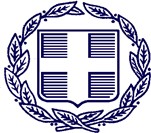 12:51:44+02:00ΕΛΛΗΝΙΚΗ ΔΗΜΟΚΡΑΤΙΑ ΥΠΟΥΡΓΕΙΟ ΟΙΚΟΝΟΜΙΚΩΝ ΑΥΤΟΤΕΛΕΣ ΤΜΗΜΑ ΚΟΙΝΟΒΟΥΛΕΥΤΙΚΟΥ ΕΛΕΓΧΟΥΥΠΟΙΚ 24/03/2022 Α. Π.: 39991 ΕΞ 2022ΘΕΜΑ: Σχετικά με την υπ΄ αριθμ. πρωτ. 2981/7.2.2022 ερώτησηΣε απάντηση της υπ΄ αριθμ. πρωτ. 2981/7.2.2022 ερώτησης, που κατέθεσαν οι Βουλευτές κ.κ Κυριάκος Βελόπουλος και Κωνσταντίνος Χήτας, σας ενημερώνουμε ότι η συγκεκριμένη δωρεά δεν περιήλθε ποτέ στη Γενική Διεύθυνση Δημόσιας Περιουσίας & Κοινωφελών Περιουσιών.Ο ΥΦΥΠΟΥΡΓΟΣ ΟΙΚΟΝΟΜΙΚΩΝ ΑΠΟΣΤΟΛΟΣ ΒΕΣΥΡΟΠΟΥΛΟΣΕΣΩΤΕΡΙΚΗ ΔΙΑΝΟΜΗ:Γραφείο ΥπουργούΓραφείο ΥφυπουργούΓραφείο Γενικού Γραμματέα Φορολ. Πολιτ. & Δημ. ΠεριουσίαςΑυτοτελές Τμήμα Κοινοβουλευτικού ΕλέγχουΣελίδα 1 από 1Ταχ. Δ/νση	:	Χαρ. Τρικούπη 6-10 Ταχ. Κωδ.	:	10679 Αθήνα Πληροφορίες	:	Χ. ΚυρλιγκίτσηΤηλέφωνο	:	2131339776ΠΡΟΣ:Τη Βουλή των ΕλλήνωνΔιεύθυνση Κοινοβουλευτικού Ελέγχου Τμήμα Ερωτήσεωνe-mail	:	c.kyrligkitsi@minfin.grΚΟΙΝ:Βουλευτές κ.κ Κ. Βελόπουλο και Κ. Χήτα(Δια της Βουλής των Ελλήνων)